Braille AlphabetName: Use this Braille alphabet template to write a short message using raised dots. (Your teacher will give some ideas on how to produce the raised dots)OO   OO   OO   OO   OO   OO   OO   OO   OO   OOOO   OO   OO   OO   OO   OO   OO   OO   OO   OOOO   OO   OO   OO   OO   OO   OO   OO   OO   OO_____	______       ______       ______        ______      _______     ______       ______       ______       ______OO   OO   OO   OO   OO   OO   OO   OO   OO   OOOO   OO   OO   OO   OO   OO   OO   OO   OO   OOOO   OO   OO   OO   OO   OO   OO   OO   OO   OO_____	______       ______       ______       ______      _______      ______       ______       ______       ______OO   OO   OO   OO   OO   OO   OO   OO   OO   OOOO   OO   OO   OO   OO   OO   OO   OO   OO   OOOO   OO   OO   OO   OO   OO   OO   OO   OO   OO_____	______       ______       ______       ______      _______      ______       ______       ______       ______a      b      c      d     e     f       g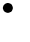 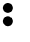 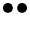 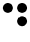 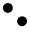 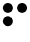 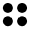 h      I        j      k      l       m     n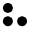 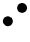 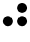 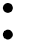 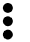 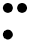 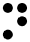 o      p      q      r      s       t          u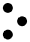 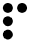 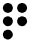 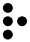 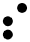 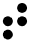 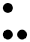 v       w     x     y      z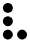 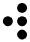 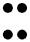 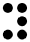 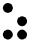 